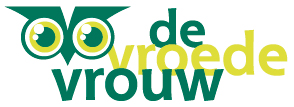 Bijlagen t.b.v. accreditatie aanvraag cursus Energetische zelfhantering voor kraamverzorgendenInhoudBlz. 2.  Bijlage 1 Brochure: met kosten en annuleringsregelingBlz.  4. Bijlage 2 Programma , met verantwoording inhoud competentiesBlz. 12. Bijlage 3 Berekening accreditatiepunten Blz. 13. Bijlage 4 EvaluatieformulierBlz. 14. Bijlage 5 Aanwezigheidsregistratie formulierBlz. 15. Bijlage 6 Werkervaring docentenBijlage 1 brochureCursus Energetische zelfhantering voor kraamverzorgenden.Module 1 en 2 MET AANDACHT LEVEN en IN JE KRACHT STAAN
In ons dagelijks leven en vooral tijdens het werk staan we bloot aan de invloedsfeer van anderen. Die beïnvloeding doet ongemerkt iets met onze stemming, onze energie en ons welbevinden. Hoe gevoeliger we zijn, hoe makkelijker we ons aanpassen en hoe empathischer we ons opstellen, hoe groter die invloed op ons is. Immers naast professioneel kraamverzorgende zijn we vooral ook mens en al die situaties die jou ‘overkomen’, geven stress in jouw persoonlijk systeem.Uit onderzoek is gebleken dat Werkstress in een derde van de gevallen oorzaak van werkgerelateerd verzuim is.Ongeveer de helft van de verzuimgevallen blijkt geheel of gedeeltelijk werkgerelateerd te zijn (TNO, 2014). Werknemers geven aan dat bij een derde van de werk gerelateerde verzuimgevallen, werkstress de belangrijkste oorzaak is. Dit blijkt uit zelfrapportage van werknemers in de Nationale Enquête Arbeidsomstandigheden (NEA). Werkstress kan op den duur zelfs leiden tot burn-out of overspannenheid. Verschijnselen van werkstress zijn bijvoorbeeld ernstige vermoeidheid, niet of slecht slapen, gespannen en nerveus zijn, concentratie stoornissen.In de cursus ‘Energetische zelfhantering voor kraamverzorgenden’ 1e module Leer je om tijdens het uitvoeren van werkprocessen je eigen energie optimaal te beheren waardoor je in je kracht kunt blijven in wisselende en onvoorziene situaties.We gaan je trainen in het toepassen van ontspanning technieken, grondingstechnieken, stress ontladingstechnieken en leren je je energetische gevoeligheid aan de situatie aan te passen.Dit alles komt niet alleen je eigen welbevinden ten goede, waardoor je veel minder kans hebt om ziek te worden maar komt ook de kraamvrouw, de baby, het gezin en de omgeving ten goede omdat jij vanuit een optimale afstemming een sfeer van rust en vertrouwen uitstraalt.In deze module groei je van ’het overkomt me’ naar ‘ik sta in mijn kracht’ zonder dat dit  energie kost. In module 2 leer je een basis healing te geven. Je kunt hier allee aan deelnemen als je module 1 volledig hebt afgerond. Nieuwsgierig ? Vraag naar onze folder.‘Energetische zelfhantering voor kraamverzorgenden’Duur:  2 dagdelen van 3 1/2 uur- een ½ uur pauze is 3 uurLocatie:  Praktijk van De Vroede Vrouw, Kerkstraat 20 in Riel, ruime gratis parkeer gelegenheid aan de overkant van de straat. Of indien gewenst op een andere locatie Data: december 2017- 2018Tijd: middag vanaf 14.00 uur of avond vanaf 19.00 uurEr wordt gewerkt in kleine groepen van 8 -12 personen De cursus wordt gegeven door: Betty Spruyt o.a. verloskundige en energetisch, systemisch coach. Bettyis zeer ervaren in het coachen van zowel individuen alsook groepen. Kosten: €60,00 pp. incl.: koffie/thee (met iets lekkers) en cursusmap met inhoud.Inschrijven: stuur een mail naar info@devroedevrouw.nl  je ontvangt dan van ons een in schrijfformulier en een nota.Als het bedrag is bijgeschreven op mijn rekening is je inschrijving definitief.Annuleren is mogelijk tot 2 weken voor de 1e cursus dag. Je krijgt dan 75% van het inschrijfbedrag retour.Inhalen van een gemiste les is mogelijk in overleg.Bijlage 2 cursusprogrammaCursusEnergetische zelfhanteringvoor kraamverzorgendenBalans tussen werk en privéProgrammaLeerdoelenTijdens het uitvoeren van de volgende werkprocessen: (zie branchekwalificaties kraamverzorgende 2017)   B. aansturenC. begeleidenD. aandacht en begrip tonenE. samenwerken en overleggenH. overtuigen en beïnvloedenO. creëren en innoverenR. op de behoeften en verwachtingen van de ‘klant’ richtenU. omgaan met verandering en aanpassenV. met druk en tegenslag omgaanIs de cursist t.b.v. haar eigen lichamelijke, psychische en sociale gezondheid in staat:Haar eigen energie optimaal te beherenD.w.z. in zijn / haar kracht te blijven in wisselende en onvoorziene situaties- past ontspanning technieken toe;- past grondingstechnieken toe;- past stress ontladingstechnieken toe; - past haar eigen energetisch gevoeligheid aan de situatie aan; - past technieken toe om werk gerelateerde situaties weer los te laten;- past haar communicatieve vaardigheden op een duidelijke wijze toe;- is in staat keuzes te maken en kan deze keuzes verantwoorden naar anderen op een duidelijke maar ook prettige wijzeIs de cursist t.b.v. de kraamvrouw, de baby, het gezin en de omgeving instaat:De energie /sfeer energetisch in balans te brengen en te houdenD.w.z.  Zorgt voor een optimale afstemming op de kraamvrouw en haar omgeving- Straalt rust en vertrouwen uit- Past ontspanningstechnieken toe- Past grondingstechnieken toe- Past stress ontladingstechnieken toeLiteratuur verwijzingIn de cursus wordt veelvuldig gebruikt gemaakt van mindfulness en meditatie technieken.De heilzame werking van deze technieken zijn inmiddels ook door westerse wetenschappers erkend en bewezen. De rust straalt via de verzorgster door naar moeder en kindEnkele sites over de heilzame werking hiervan voor moeder en kind:http://www.uvaminds.nl/site/wat/mindfulness-trainingen/mindful-parenting-baby-shttp://www.uvaminds.nl/site/images/pdfs/Trouw%20MFP%20baby.pdfhttp://www.ncbi.nlm.nih.gov/pmc/articles/PMC2837157/http://www.ncbi.nlm.nih.gov/pmc/articles/PMC4206164/Emotioneel meesterschap door Jean- Luc SpaninksGrenzenloos bewustzijn door Gregg BradenDe Aura, waarnemen en begrijpen door Joseph OstromStrategisch Coachen door Maarten KouwenhovenInhoud programmaLes 1 Bewust worden van energie19.00 uur Ontvangst (Welkom, kort voorstellen Betty,)Huishoudelijke mededelingen (jassen, schoenen, eten en drinken, toilet, aanwezigheid lijst, afmelden) Werkwijze (vertrouwen, info. Blijft binnenskamers, eerst ervaren daarna info. achteraf via mail,  open houding,)Zicht op motivatie en verwachtingen (Rondje: Waarom ben je hier?)Inleiding op het onderwerp: (doel van de cursus: Bewust worden van wat je doet met je energie en hoe je het evt. kan veranderen. Met als hoofddoel meer energie hebben zowel privé als in je werk.Ontspanningsoefening  (Meditatie 1: ademhaling vertragen verdiepen, spierspanning ontladen, bewust de aarde gewaarworden)15 min. pauzeOefening 2 waarnemen van de energie van anderen ( energie in eigen handen, elkaars aura voelen, elkaars handenergie voelen over grotere afstand.)Doorspreken theoretische achtergrond, (linken aan werksituaties, vragen beantwoorden)Oefening 3 “Zeggen wat je wilt zeggen” Tijdens deze oefening ga je er bewust van worden van het overkomen van een boodschap. Heel veel mensen zeggen iets maar bedoelen iets heel anders. Hoe voorkom je dat? Deze oefening is een belangrijke spil in deze korte cursus.Evaluatie en transfer naar werksituatie (wat neem je van vandaag mee en wat laat je hier achter, wat betekent dit voor je werk?)Inzichtkaart (trek vanuit afstemming een kaart die jou inzicht brengt )22.30 uur Afsluitritueel (Groepsenergie weer loslaten ) Huiswerk:Elke dag een kwartiertje onthaasten (Bewust niets doen, geen tel, pc, tv enz. op vast moment op de dag)Sta een paar keer stil bij de inzicht kaart die je getrokken hebt.Wees je bewust van hoe je iets zegt en met welke bedoeling je iets zegt.Ga bewust om met keuzes die je mag maken.Les 2Ontladen en opladen van energie en bewust keuzes maken.19.00 uur Ontvangst (aanwezigheidslijst tekenen)Rondje hoe waren de afgelopen twee weken? (met spreekstaf, elkaar niet in de rede vallen, alleen naar elkaar luisteren, niets van vinden, geen oordeel)Inleiding op het onderwerp: (energie ontladen, opladen, beheren)15 min pauze Oefening 1 Ontladen: (Klopoefening,)Oefening 2 Ontladen (afstrijk techniek)Oefening 3 Vervolg op: “zeggen wat je wilt zeggen” Door middel van opstellingen wordt het  je op een bijzonder wijze duidelijk hoe je het beste kan reageren. Evaluatie en transfer naar werksituatie (wat neem je van vandaag mee en wat laat je hier achter, wat betekent dit voor je werk?, huiswerk uitleggen)Inzichtkaart (trek vanuit afstemming een kaart die jou inzicht brengt )22.30 uur Afsluitritueel (Groepsenergie weer loslaten) Huiswerk:Dagelijkse meditatie /  ontspanningsoefening met gronding en spoelen. Sta een paar keer stil bij de inzicht kaart die je getrokken hebt.Oefen het ‘loskloppen’ een paar keer bij gezinsleden, vrienden of collega’s.Oefen het ‘afstrijken’ een paar keer bij gezinsleden, vrienden of collega’s.Oefen het bewustwordingsproces van wat je zegt. En check dit bij de ander.Bijlage 3 accreditatiepuntenVerantwoording aangevraagd aantal accreditatiepuntenEnergetische zelfhantering voor kraamverzorgendenBalans tussen werk en privé1 klokuur  = 1 accreditatiepunt2 lesdagen van elk  3 1/2  uur = 7 uur – 2 x 15 min. pauze = 6 uur afgeronde lestijd voor de totale cursusPer dag is het 3 1/2 uur- 15 min pauze is 3 uur afgerond . 3 uur is 3 puntenPer dag   3 accreditatiepuntenTotaal 6 accreditatiepunten Cursusdagen kunnen worden ingehaald in een andere cursusgroepBijlage 4 evaluatieformulierEvaluatieformulierEnergetische zelfhantering voor kraamverzorgendenBalans tussen werk en privéNaam: (facultatief)……………………………………………………………..Datum: …………………………………………………………………………. Betreft lesdag: 1,  2,  3,  4.S.V.P. omcirkelen wat van toepassing is. (1=zeer slecht, 10= uitmuntend) 					Bijlage 5 aanwezigheidsregistratieAanwezigheidsregistratieEnergetische zelfhantering voor kraamverzorgendenBalans tussen werk en privéBijlage 6 werkervaring docentenWerkervaring en achtergrond van de trainerEnergetische zelfhantering voor kraamverzorgendenBalans tussen werk en privéBetty Spruyt  Goorstraat 15131 RG Alphen.Geb.d.d.29-11-1957  te Rotterdam.Opleidingen:				Jaar					PlaatsM.A.V.O  -4 				1975					BredaDiploma verpleegkundige A                 	     1979					BredaDiploma  kaderopleiding in deGezondheidszorg				1985					Breda Diploma Specialistische OpleidingVerpleegkundige gynaecologie/obstetrie			1988					 Erasmus/Rotterdam Diploma H.B.O.V			1992					BredaOpleiding tot Verloskundige		1993					TurnhoutDiploma Klassiek Homeopaat		2000					AZN/Eindhoven.Diploma Energetisch Manager		2010					HeeschDiploma tot systemisch 			2014					bureau Wind/Zoersel paardencoach	Opleiding tot basis coach			2014					Amethist /AmersfoortOpleidingen tot systemisch paarden coach voor  teams bij Bureau Wind in combinatie met bureau Icoon. 2017Opleiding tot medisch hypnotherapeut bij Mindrelease ( Kaatsheuvel) 2017Diploma tot begeleiderFamilieopstellingen en bedrijfsopstellingen				2014/2015				Bert Hellinger Instituut / Groningen                          Certificaat: cursus mindfullness Voor verloskundigen			2015                                                          UtrechtStagewerk begeleiding , Omgaan met moeilijke begeleidingssituatiesHet Leiden van vergaderingen,Toetsgroepbegeleider voor verloskundigenPrincipes van risicoselectie en screening.De CAVE cursus voor verloskundigen  3 daagse cursus Neurologische wetenschap van pijn te e Haarlem Werkervaring:Van 1979 tot 1992 werkzaam geweest als verpleegkundige waarvan  van 1984-1988 als waarnemend hoofd op de afdeling verloskunde van Het Laurens ziekenhuis  te Breda.( later gefuseerd tot nu Amphia zkh Breda)In 1993  een solo praktijk gestart /deels overgenomen en deze in de afgelopen jaren opgebouwd/uitgebreid tot een praktijk waar  4 verloskundige  werkzaam zijn geweest .( Het Klavertje)In 2016 de praktijk Het Klavertje verlaten.Als verloskundige ben ik zowel voorzitter als secretaris geweest in 2 verschillende kringen ( Breda en Tilburg.)en ben ik nog steeds actief in verschillende commissies .In 2009 heb ik met een aantal collegae een opzet gemaakt voor een geboortecentrum ( Origine in Breda).Heeft als verloskundige in verschillende werkgroepen plaats mogen innemen bij o.a. verschillende zorgverzekeraars zorgverzekeraars 5  jaar ervaring als  assessor bij de opleiding voor verloskundige te RotterdamNaast mijn werk als verloskundige heb ik een praktijk als energetisch (paarden) coach gehad en ga ik een 7 tal jaren cursussen mb omgaan met energie /mindfullnessSinds 2016 ben ik fulltime coach en heb verschillende specialisaties zoals Begeleiden van familie- en organisatieopstellingen en hypnotherapie.Werkt sinds november als ZZP er bij Stichting De As (Tilburg) Als systeem begeleiderDe inhoud lesstof en syllabus Werd de lesstof duidelijk uitgelegd?Is de inhoud toepasbaar in de praktijk?Was er aandacht voor de transfer naar de praktijk?Is het schriftelijk cursusmateriaal duidelijk uitgewerkt? Opmerkingen:1,2,3,4,5,6,7,8,9,10 . 1,2,3,4,5,6,7,8,9,10 .1,2,3,4,5,6,7,8,9,10 .1,2,3,4,5,6,7,8,9,10 .OefeningenWaren de oefeningen zinvol?Werden de oefeningen duidelijk uitgelegd?Hoe was de begeleiding tijdens de oefeningenOPmerkingen1, 2, 3, 4, 5, 6, 7, 8, 9, 10.1, 2, 3, 4, 5, 6, 7, 8, 9, 10.1, 2, 3, 4, 5, 6, 7, 8, 9, 10.Eigen inbrengIs er ruimte voor persoonlijke leerdoelen?Is er ruimte voor interactie met de trainers?Was er ruimte voor interactie met mede deelnemers?Was er ruimte voor inbreng van praktijk problemen?Opmerkingen:1, 2, 3, 4, 5, 6, 7, 8, 9, 10.1, 2, 3, 4, 5, 6, 7, 8, 9, 10.1, 2, 3, 4, 5, 6, 7, 8, 9, 10. 1, 2, 3, 4, 5, 6, 7, 8, 9, 10. 1, 2, 3, 4, 5, 6, 7, 8, 9, 10.TrainerHoe was de samenwerking met de trainer?Werd de lesstof duidelijk uitgelegd?Werden de oefeningen goed uitgelegd?Opmerkingen:1, 2, 3, 4, 5, 6, 7, 8, 9, 10.1, 2, 3, 4, 5, 6, 7, 8, 9, 10. 1, 2, 3, 4, 5, 6, 7, 8, 9, 10.Naam cursist       Kraamzorg organisatieLesdag 1Lesdag 2